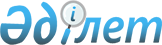 Мәслихаттың 2017 жылғы 22 желтоқсандағы № 158 "Таран ауданы кентінің, ауылдық округтерінің 2018-2020 жылдарға арналған бюджеттері туралы" шешіміне өзгерістер мен толықтырулар енгізу туралы
					
			Мерзімі біткен
			
			
		
					Қостанай облысы Таран ауданы мәслихатының 2018 жылғы 28 ақпандағы № 173 шешімі. Қостанай облысының Әділет департаментінде 2018 жылғы 16 наурызда № 7597 болып тіркелді. Мерзімі өткендіктен қолданыс тоқтатылды
      2008 жылғы 4 желтоқсандағы Қазақстан Республикасының Бюджет кодексінің 109-1-бабына сәйкес аудандық мәслихат ШЕШІМ ҚАБЫЛДАДЫ:
      1. Мәслихаттың 2017 жылғы 22 желтоқсандағы № 158 "Таран ауданы кентінің, ауылдық округтерінің 2018 – 2020 жылдарға арналған бюджеттері туралы" шешіміне (Нормативтік құқықтық актілерді мемлекеттік тіркеу тізілімінде № 7476 тіркелген, 2018 жылғы 19 қаңтарда Қазақстан Республикасы нормативтік құқықтық актілерінің эталондық бақылау банкінде жарияланған) мынадай өзгерістер мен толықтырулар енгізілсін: 
      көрсетілген шешімнің 7-тармағы жаңа редакцияда жазылсын:
      "7. Таран ауылдық округінің 2018-2020 жылдарға арналған бюджеті тиісінше 10, 11 және 12-қосымшаларға сәйкес, оның ішінде 2018 жылға мынадай көлемдерде бекітілсін:
      1) кірістер – 292 715,0 мың теңге, оның iшiнде:
      салықтық түсімдер бойынша – 28 306,0 мың теңге;
      салықтық емес түсімдер бойынша –0,0 мың теңге;
      негiзгi капиталды сатудан түсетiн түсiмдер бойынша – 0,0 мың теңге;
      трансферттер түсімдері бойынша – 264 409,0 мың теңге;
      2) шығындар – 292 715,0 мың теңге;
      3) таза бюджеттiк кредиттеу – 0,0 мың теңге, оның iшiнде:
      бюджеттiк кредиттер – 0,0 мың теңге;
      бюджеттiк кредиттердi өтеу – 0,0 мың теңге;
      4) қаржы активтерімен операциялар бойынша сальдо – 0,0 мың теңге;
      5) бюджет тапшылығы (профициті) – 0,0 мың теңге;
      6) бюджет тапшылығын қаржыландыру (профицитін пайдалану) – 0,0 мың теңге.";
      көрсетілген шешім мынадай мазмұндағы 9-1 тармағымен толықтырылсын:
      "9-1. 2018 жылға арналған Таран ауылдық округінің бюджетінде аудандық бюджеттен ағымдағы нысаналы трансферттер түсімі көзделгені ескерілсін, оның ішінде: 
      1) Таран ауылында көшелерді жарықтандыруды ауыстыруға;
      2) Таран ауылында субұрқақты жөндеуге."; 
      көрсетілген шешімнің 10-тармағы жаңа редакцияда жазылсын:
      "10. Тобыл кентінің 2018-2020 жылдарға арналған бюджеті тиісінше 13, 14 және 15-қосымшаларға сәйкес, оның ішінде 2018 жылға мынадай көлемдерде бекітілсін:
      1) кірістер – 225 229,0 мың теңге, оның ішінде:
      салықтық түсімдер бойынша – 32 892,0 мың теңге;
      салықтық емес түсімдер бойынша – 70,0 мың теңге;
      негiзгi капиталды сатудан түсетiн түсiмдер бойынша – 0,0 мың теңге;
      трансферттер түсімдері бойынша – 192 267,0 мың теңге;
      2) шығындар – 225 229,0 мың теңге;
      3) таза бюджеттiк кредиттеу – 0,0 мың теңге, оның iшiнде:
      бюджеттiк кредиттер – 0,0 мың теңге;
      бюджеттiк кредиттердi өтеу – 0,0 мың теңге;
      4) қаржы активтерімен операциялар бойынша сальдо – 0,0 мың теңге;
      5) бюджет тапшылығы (профициті) – 0,0 мың теңге;
      6) бюджет тапшылығын қаржыландыру (профицитін пайдалану) – 0,0 мың теңге.";
      көрсетілген шешім мынадай мазмұндағы 12-1-тармағымен толықтырылсын:
      "12-1. 2018 жылға арналған Тобыл кентінің бюджетінде аудандық бюджеттен жолдарды орташа жөндеуге ағымдағы нысаналы трансферттер түсімі көзделгені ескерілсін.";
      көрсетілген шешімнің 10, 13-қосымшалары осы шешімнің 1, 2-қосымшаларына сәйкес жаңа редакцияда жазылсын.
      2. Осы шешім 2018 жылдың 1 қаңтардан бастап қолданысқа енгізіледі. 
      "КЕЛІСІЛДІ"
      "Таран ауданы әкімдігінің
      экономика және қаржы бөлімі"
      мемлекеттік мекемесінің
      басшысы
      _________________ В. Ересько
      "28" ақпан 2018 жыл
      "КЕЛІСІЛДІ"
      Таран ауылдық округінің әкімі
      _______________ А. Ильченко
      "28" ақпан 2018 жыл
      "КЕЛІСІЛДІ"
      Тобыл кентінің әкімі
      ________ Б. Каукин
      "28" ақпан 2018 жыл 2018 жылға арналған Таран ауылдық округінің бюджеті 2018 жылға арналған Тобыл кентінің бюджеті
					© 2012. Қазақстан Республикасы Әділет министрлігінің «Қазақстан Республикасының Заңнама және құқықтық ақпарат институты» ШЖҚ РМК
				
      Сессияның төрайымы

Н. Руднева

      Аудандық мәслихаттың хатшысы

С. Сапабеков
Мәслихаттың
2018 жылғы 28 ақпандағы
№ 173 шешіміне
1-қосымшаМәслихаттың
2017 жылғы 22 желтоқсандағы
№ 158 шешіміне
10-қосымша
Санаты
Санаты
Санаты
Санаты
Санаты
Сомасы, мың теңге
Сыныбы
Сыныбы
Сыныбы
Сыныбы
Сомасы, мың теңге
Ішкі сыныбы
Ішкі сыныбы
Ішкі сыныбы
Сомасы, мың теңге
Ерекшелiгi
Ерекшелiгi
Сомасы, мың теңге
Атауы
Сомасы, мың теңге
І. Кірістер
292715,0
1
Салықтық түсімдер
28306,0
01
Табыс салығы 
11876,0
2
Жеке табыс салығы
11876,0
04
Меншiкке салынатын салықтар
16103,0
1
Мүлiкке салынатын салықтар 
260,0
3
Жер салығы 
1102,0
4
Көлiк құралдарына салынатын салық 
14741,0
05
Тауарларға, жұмыстарға және қызметтерге салынатын iшкi салықтар 
327,0
4
Кәсiпкерлiк және кәсiби қызметтi жүргiзгенi үшiн алынатын алымдар
327,0
4
Трансферттердің түсімдері
264409,0
02
Мемлекеттiк басқарудың жоғары тұрған органдарынан түсетiн трансферттер
264409,0
3
Аудандардың (облыстық маңызы бар қаланың) бюджетінен трансферттер
264409,0
Функционалдық топ
Функционалдық топ
Функционалдық топ
Функционалдық топ
Функционалдық топ
Сомасы, мың теңге
Кіші функция
Кіші функция
Кіші функция
Кіші функция
Сомасы, мың теңге
Бюджеттік бағдарламалардың әкiмшiсi
Бюджеттік бағдарламалардың әкiмшiсi
Бюджеттік бағдарламалардың әкiмшiсi
Сомасы, мың теңге
Бағдарлама
Бағдарлама
Сомасы, мың теңге
Атауы
Сомасы, мың теңге
ІІ. Шығындар
292715,0
01
Жалпы сипаттағы мемлекеттiк қызметтер
22055,0
1
Мемлекеттiк басқарудың жалпы функцияларын орындайтын өкiлдi, атқарушы және басқа органдар
22055,0
124
Аудандық маңызы бар қала, ауыл, кент, ауылдық округ әкімінің аппараты 
22055,0
001
Аудандық маңызы бар қала, ауыл, кент, ауылдық округ әкімінің қызметін қамтамасыз ету жөніндегі қызметтер
21755,0
022
Мемлекеттік органның күрделі шығыстары
300,0
04
Бiлiм беру
54376,0
1
Мектепке дейiнгi тәрбие және оқыту
54376,0
124
Аудандық маңызы бар қала, ауыл, кент, ауылдық округ әкімінің аппараты 
54376,0
004
Мектепке дейінгі тәрбиелеу және оқыту және мектепке дейінгі тәрбиелеу және оқыту ұйымдарында медициналық қызмет көрсетуді ұйымдастыру
54376,0
07
Тұрғын үй-коммуналдық шаруашылық
45391,0
3
Елді-мекендерді көркейту
45391,0
124
Аудандық маңызы бар қала, ауыл, кент, ауылдық округ әкімінің аппараты 
45391,0
008
Елді мекендердегі көшелерді жарықтандыру
28121,0
009
Елді мекендердің санитариясын қамтамасыз ету
5150,0
011
Елді мекендерді абаттандыру мен көгалдандыру
12120,0
12
Көлiк және коммуникация
170893,0
1
Автомобиль көлiгi
170893,0
124
Аудандық маңызы бар қала, ауыл, кент, ауылдық округ әкімінің аппараты 
170893,0
013
Аудандық маңызы бар қалаларда, ауылдарда, кенттерде, ауылдық округтерде автомобиль жолдарының жұмыс істеуін қамтамасыз ету
11869,0
045
Аудандық маңызы бар қалаларда, ауылдарда, кенттерде, ауылдық округтерде автомобиль жолдарын күрделі және орташа жөндеу
159024,0
III. Бюджеттік кредиттерді өтеу
0,0
IV. Қаржы активтерімен операциялар бойынша сальдо
0,0
V. Бюджет тапшылығы (профициті)
0,0
VІ. Бюджет тапшылығын қаржыландыру (профицитін пайдалану) 
0,0Мәслихаттың
2018 жылғы 28 ақпандағы
№ 173 шешіміне
2-қосымшаМәслихаттың
2017 жылғы 22 желтоқсандағы
№ 158 шешіміне
13-қосымша
Санаты
Санаты
Санаты
Санаты
Санаты
Сомасы, мың теңге
Сыныбы
Сыныбы
Сыныбы
Сыныбы
Сомасы, мың теңге
Ішкі сыныбы
Ішкі сыныбы
Ішкі сыныбы
Сомасы, мың теңге
Ерекшелiгi
Ерекшелiгi
Сомасы, мың теңге
Атауы
Сомасы, мың теңге
І. Кірістер
225229,0
1
Салықтық түсімдер
32892,0
01
Табыс салығы 
10135,0
2
Жеке табыс салығы
10135,0
04
Меншiкке салынатын салықтар
22557,0
1
Мүлiкке салынатын салықтар 
288,0
3
Жер салығы 
7028,0
4
Көлiк құралдарына салынатын салық 
15241,0
05
Тауарларға, жұмыстарға және қызметтерге салынатын iшкi салықтар 
200,0
4
Кәсiпкерлiк және кәсiби қызметтi жүргiзгенi үшiн алынатын алымдар
200,0
2
Салықтық емес түсiмдер
70,0
01
Мемлекеттік меншіктен түсетін кірістер
70,0
5
Мемлекет меншігіндегі мүлікті жалға беруден түсетін кірістер
70,0
4
Трансферттердің түсімдері
192267,0
02
Мемлекеттiк басқарудың жоғары тұрған органдарынан түсетiн трансферттер
192267,0
3
Аудандардың (облыстық маңызы бар қаланың) бюджетінен трансферттер
192267,0
Функционалдық топ
Функционалдық топ
Функционалдық топ
Функционалдық топ
Функционалдық топ
Сомасы, мың теңге
Кіші функция
Кіші функция
Кіші функция
Кіші функция
Сомасы, мың теңге
Бюджеттік бағдарламалардың әкiмшiсi
Бюджеттік бағдарламалардың әкiмшiсi
Бюджеттік бағдарламалардың әкiмшiсi
Сомасы, мың теңге
Бағдарлама
Бағдарлама
Сомасы, мың теңге
Атауы
Сомасы, мың теңге
ІІ. Шығындар
225229,0
01
Жалпы сипаттағы мемлекеттiк қызметтер
22659,0
1
Мемлекеттiк басқарудың жалпы функцияларын орындайтын өкiлдi, атқарушы және басқа органдар
22659,0
124
Аудандық маңызы бар қала, ауыл, кент, ауылдық округ әкімінің аппараты 
22659,0
001
Аудандық маңызы бар қала, ауыл, кент, ауылдық округ әкімінің қызметін қамтамасыз ету жөніндегі қызметтер
22359,0
022
Мемлекеттік органның күрделі шығыстары
300,0
04
Бiлiм беру
46740,0
1
Мектепке дейiнгi тәрбие және оқыту
46740,0
124
Аудандық маңызы бар қала, ауыл, кент, ауылдық округ әкімінің аппараты 
46740,0
004
Мектепке дейінгі тәрбиелеу және оқыту және мектепке дейінгі тәрбиелеу және оқыту ұйымдарында медициналық қызмет көрсетуді ұйымдастыру
46740,0
07
Тұрғын үй-коммуналдық шаруашылық
10797,0
3
Елді-мекендерді көркейту
10797,0
124
Аудандық маңызы бар қала, ауыл, кент, ауылдық округ әкімінің аппараты 
10797,0
008
Елді мекендердегі көшелерді жарықтандыру
4297,0
009
Елді мекендердің санитариясын қамтамасыз ету
2500,0
011
Елді мекендерді абаттандыру мен көгалдандыру
4000,0
12
Көлiк және коммуникация
145033,0
1
Автомобиль көлiгi
145033,0
124
Аудандық маңызы бар қала, ауыл, кент, ауылдық округ әкімінің аппараты 
145033,0
013
Аудандық маңызы бар қалаларда, ауылдарда, кенттерде, ауылдық округтерде автомобиль жолдарының жұмыс істеуін қамтамасыз ету
4057,0
045
Аудандық маңызы бар қалаларда, ауылдарда, кенттерде, ауылдық округтерде автомобиль жолдарын күрделі және орташа жөндеу
140976,0
III. Бюджеттік кредиттерді өтеу
0,0
IV. Қаржы активтерімен операциялар бойынша сальдо
0,0
V. Бюджет тапшылығы (профициті)
0,0
VІ. Бюджет тапшылығын қаржыландыру (профицитін пайдалану) 
0,0